§709.  Remote participation in annual and special meetings1.  Participation by means of remote communication.  A meeting of shareholders may be held by means of remote communication and shareholders of any class or series may participate in any meeting of shareholders by means of remote communication to the extent the board of directors authorizes participation for the class or series.  Participation by means of remote communication is subject to guidelines and procedures adopted by the board of directors and must be in conformity with subsection 2.[PL 2021, c. 188, §6 (AMD).]2.  Shareholder presence and voting.  Shareholders participating in a shareholders' meeting by means of remote communication are deemed present and may vote at the meeting if the corporation has implemented reasonable measures:A.  To verify that each person participating remotely is a shareholder or holder of a proxy of a shareholder;  [PL 2021, c. 188, §6 (AMD).]B.  To provide the shareholders or holders of a proxy of a shareholder a reasonable opportunity to participate in the meeting and to vote on matters submitted to the shareholders or holders of a proxy of a shareholder, including an opportunity to communicate and to read or hear the proceedings of the meeting, substantially concurrently with the proceedings; and  [PL 2021, c. 188, §6 (AMD).]C.  To maintain a record of the presence of and a vote or any other action taken by a shareholder or holder of a proxy of a shareholder who has joined by means of remote communication a meeting of shareholders.  [PL 2021, c. 188, §6 (NEW).][PL 2021, c. 188, §6 (AMD).]SECTION HISTORYPL 2011, c. 274, §26 (NEW). PL 2021, c. 188, §6 (AMD). The State of Maine claims a copyright in its codified statutes. If you intend to republish this material, we require that you include the following disclaimer in your publication:All copyrights and other rights to statutory text are reserved by the State of Maine. The text included in this publication reflects changes made through the First Regular and First Special Session of the 131st Maine Legislature and is current through November 1. 2023
                    . The text is subject to change without notice. It is a version that has not been officially certified by the Secretary of State. Refer to the Maine Revised Statutes Annotated and supplements for certified text.
                The Office of the Revisor of Statutes also requests that you send us one copy of any statutory publication you may produce. Our goal is not to restrict publishing activity, but to keep track of who is publishing what, to identify any needless duplication and to preserve the State's copyright rights.PLEASE NOTE: The Revisor's Office cannot perform research for or provide legal advice or interpretation of Maine law to the public. If you need legal assistance, please contact a qualified attorney.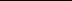 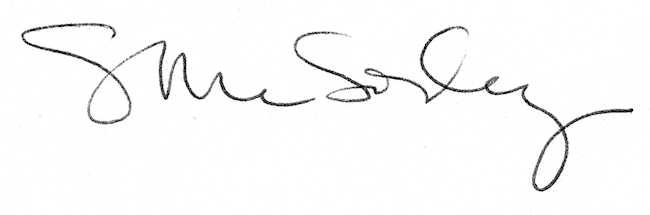 